Anexa nr. 2Descrierea limitelor şi a suprafeţei rezervaţiei ştiinţifice Sacalin-ZatoaneDescrierea narativă a limitelor şi a suprafeţei rezervaţiei ştiinţifice Sacalin-ZatoaneZona Sacalin-Zătoane cuprinde complexul de lacuri, gârle şi grinduri situat în partea de sud a insulei Dranov, în suprafaţă totală de circa 17177 ha, şi zona de melea cuprinsă între insula Sacalinul Mare şi limita continentală a Deltei Dunării, în suprafaţă de circa 4433 ha.Coordonatele sunt listate în sistem WGS şi Stereo 1970.Încadrarea teritorial-administrativăSuprafaţa/lungimea Indicativul hărţilor topograficeSituaţia cadastralăSacalin-Zătoane este situată pe teritoriul administrativ al comunei Sfântu Gheorghe, județul Tulcea, și cuprinde Tarlalele 20,21,22,23,24,25,26,27,28  Parcelele 310,..,458Limita nord-estică este reprezentată de  extremitatea estică a grindurilor Buhaz şi Flămânda până la limita nordică a melelei, ocolind prin est şi sud insula Sacalinul Mare, până la extremitatea sa sud-vesticăLimita nord-estică este constituită de punctele cu coordonatele:La sud-vest, de o linie convenţională perpendiculară din extremitatea sud-vestică a Insulei Sacalinul Mare pe limita continentală a Deltei Dunării şi în continuare de ţărmul marin, până la cherhanaua Perişor.Limita sud-vestică este constituită de punctele cu coordonatele:Limita vestică este reprezentată de canalul Perişor, de la cherhanaua Perişor până la confluenţa cu canalul Tărâţa.Limita vestică este constituită de punctele cu coordonatele:Limita nord-vestică este reprezentată de canalul Tărâţa, până la confluenţa cu canalul Crasnicol, de canalul Crasnicol până la confluenţa cu canalul Palade, de canalul Palade până la confluenţa cu canalul Buhaz, de canalul Buhaz până la confluenţa cu canalul Ciotica-Zăton şi de canalul Ciotica-Zăton până la platforma cherhanalei, pe care o ocoleşte pe la est şi include pădurea din extremitatea nord-estică a grindului Buhaz.Limita nord-vestică este constituită de punctele cu coordonatele:Suprafaţa totală, a zonei strict protejate este de 21600 hectare.Noile limite propuse (contur roşu) pentru zona strict protejată – Sacalin Zătoane  (imagine suport „Romania2007”pusă la dispoziţie de Ministerul Mediului şi Schimbărilor Climatice).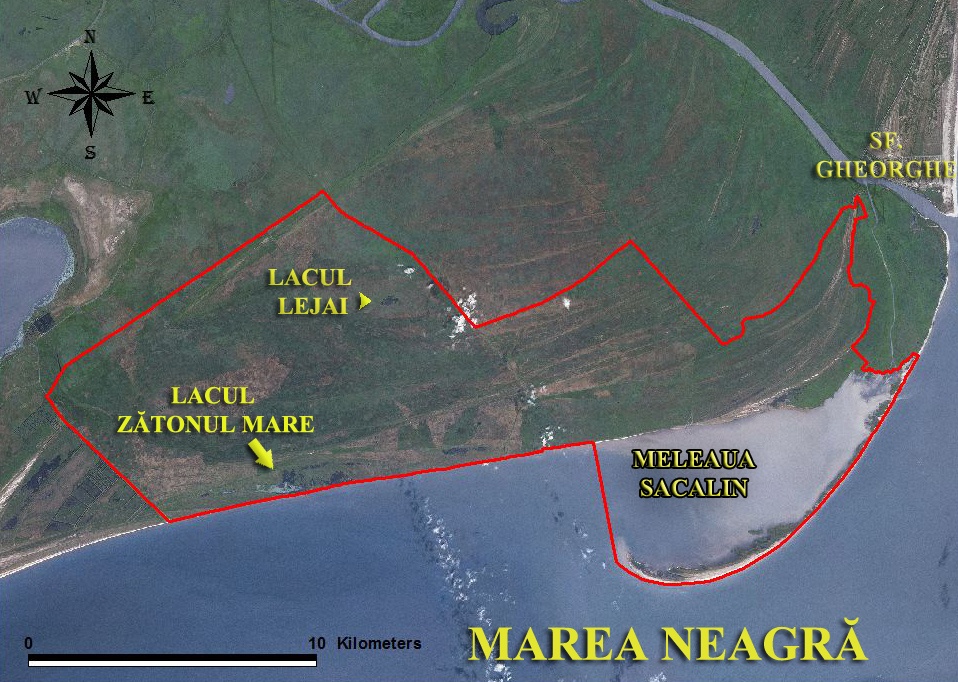 JudeţulTulceaUnitatea administrativ-teritorială Comuna Sfântu GheorgheSuprafaţa (ha) 21600 haLungimea (m) 87577.1046 m1:50.000 L – 35 – 120 –AL – 35 – 119 –BL – 35 – 120 –CL – 35 – 119 –DAltă scară 1:100.000 L – 35 – 119L – 35 – 120LAT WGSLONG WGSLAT STEREO 70LONG STEREO 7044°53'22.14614"N29°34'46.13875"E386938.0400861734.206744°53'21.98655"N29°34'46.75680"E386933.8911861748.036444°53'19.69616"N29°34'48.49710"E386865.4344861790.216844°53'18.48612"N29°34'49.03084"E386828.7858861804.046444°53'16.00605"N29°34'50.47200"E386754.1058861840.003544°53'14.61079"N29°34'51.40085"E386712.2394861862.821344°53'14.17412"N29°34'51.96514"E386699.4787861875.960644°53'09.15166"N29°34'54.44803"E386547.6984861939.231244°53'04.80317"N29°34'56.62220"E386416.3168861994.549744°52'58.93372"N29°34'59.35219"E386238.7268862064.733344°52'56.67822"N29°34'41.74685"E386147.1578861682.703344°52'55.15341"N29°34'41.76142"E386100.1531861685.703644°52'53.70431"N29°34'41.50838"E386055.1486861682.703344°52'52.31148"N29°34'40.66688"E386011.1442861666.701744°52'50.85584"N29°34'39.77474"E385965.1396861649.700044°52'49.95073"N29°34'39.70218"E385937.1368861649.700044°52'49.11764"N29°34'39.45293"E385911.1342861645.699644°52'48.28456"N29°34'39.20369"E385885.1316861641.699244°52'47.53371"N29°34'39.32594"E385862.1293861645.699644°52'46.83177"N29°34'39.04161"E385840.1271861640.699144°52'46.28776"N29°34'38.86116"E385823.1254861637.698844°52'45.96635"N29°34'38.78978"E385813.1244861636.698744°52'45.23309"N29°34'39.27834"E385791.1221861648.699944°52'44.61523"N29°34'39.32003"E385772.1202861650.700144°52'44.23469"N29°34'39.10707"E385760.1190861646.699744°52'43.96403"N29°34'38.58365"E385751.1181861635.698644°52'43.78481"N29°34'38.20439"E385745.1175861627.697844°52'43.13647"N29°34'38.19803"E385725.1155861628.697944°52'42.50101"N29°34'37.87342"E385705.1135861622.697344°52'42.01697"N29°34'37.01362"E385689.1119861604.695544°52'41.55419"N29°34'36.42919"E385674.1104861592.694344°52'41.07668"N29°34'36.20848"E385659.1089861588.693944°52'40.56316"N29°34'36.07610"E385643.1073861586.693744°52'40.03674"N29°34'36.26195"E385627.1057861591.694244°52'39.54450"N29°34'36.40494"E385612.1042861595.694644°52'38.99681"N29°34'36.31543"E385595.1025861594.694544°52'38.42417"N29°34'36.04148"E385577.1007861589.694044°52'37.88016"N29°34'35.86105"E385560.0990861586.693744°52'37.46362"N29°34'35.73644"E385547.0977861584.693544°52'36.99347"N29°34'35.33388"E385532.0962861576.692744°52'36.47443"N29°34'35.33789"E385516.0946861577.692844°52'35.78823"N29°34'35.46534"E385495.0925861581.693244°52'35.19113"N29°34'35.39467"E385476.5907861581.193144°52'34.37932"N29°34'35.42083"E385451.5881861583.193344°52'33.55359"N29°34'34.98978"E385425.5855861575.192544°52'32.98831"N29°34'34.53399"E385407.5837861566.191644°52'32.37597"N29°34'34.43931"E385388.5818861565.191544°52'31.59096"N29°34'34.60445"E385364.5794861570.192044°52'30.88164"N29°34'34.50199"E385342.5772861569.191944°52'30.20281"N29°34'34.44759"E385321.5751861569.191944°52'29.45197"N29°34'34.56985"E385298.5728861573.192344°52'28.32426"N29°34'34.38827"E385263.5693861571.192144°52'27.74425"N29°34'34.29618"E385245.5675861570.192044°52'27.20761"N29°34'33.93392"E385228.5658861563.191344°52'26.60632"N29°34'33.56648"E385209.5639861556.190644°52'25.77139"N29°34'33.36276"E385183.5613861553.190344°52'24.94014"N29°34'33.06811"E385157.5587861548.189844°52'24.23450"N29°34'32.87475"E385135.5565861545.189544°52'23.43189"N29°34'32.67362"E385110.5540861542.189244°52'22.72258"N29°34'32.57118"E385088.5518861541.189144°52'22.10236"N29°34'32.27065"E385069.0498861535.688644°52'21.63037"N29°34'31.91359"E385054.0483861528.687944°52'20.98018"N29°34'31.95271"E385034.0463861530.688144°52'20.41776"N29°34'32.22689"E385017.0446861537.688844°52'20.07057"N29°34'32.79195"E385007.0436861550.690144°52'19.60513"N29°34'33.07390"E384993.0422861557.690844°52'18.87454"N29°34'32.69612"E384970.0399861550.690144°52'18.13842"N29°34'32.45471"E384947.0376861546.689744°52'17.49375"N29°34'32.35746"E384927.0356861545.689644°52'16.80756"N29°34'32.48490"E384906.0335861549.690044°52'16.07144"N29°34'32.24350"E384883.0312861545.689644°52'15.55608"N29°34'32.15661"E384867.0296861544.689544°52'15.09247"N29°34'32.39309"E384853.0282861550.690144°52'14.63440"N29°34'32.49321"E384839.0268861553.690444°52'14.21969"N29°34'32.32316"E384826.0255861550.690144°52'13.80683"N29°34'32.10767"E384813.0242861546.689744°52'13.45309"N29°34'32.03372"E384802.0231861545.689644°52'12.86755"N29°34'32.07802"E384784.0213861547.689844°52'12.12407"N29°34'32.01845"E384761.0190861547.689844°52'11.54773"N29°34'31.83547"E384743.0172861544.689544°52'10.94460"N29°34'31.51352"E384724.0153861538.688944°52'10.20480"N29°34'31.36305"E384701.0130861536.688744°52'09.84134"N29°34'31.12871"E384689.5118861532.188244°52'09.02400"N29°34'31.29125"E384664.5093861537.188744°52'08.03296"N29°34'30.93824"E384633.5062861531.188144°52'06.97543"N29°34'30.62551"E384600.5029861526.187644°52'06.04904"N29°34'30.27768"E384571.5000861520.187044°52'05.21123"N29°34'29.34411"E384544.4973861501.185144°52'04.46672"N29°34'28.50924"E384520.4949861484.183444°52'09.84134"N29°34'31.12871"E384689.5118861532.188244°52'09.02400"N29°34'31.29125"E384664.5093861537.188744°52'08.03296"N29°34'30.93824"E384633.5062861531.188144°52'06.97543"N29°34'30.62551"E384600.5029861526.187644°52'06.04904"N29°34'30.27768"E384571.5000861520.187044°52'05.21123"N29°34'29.34411"E384544.4973861501.185144°52'04.46672"N29°34'28.50924"E384520.4949861484.183444°52'03.42391"N29°34'27.83288"E384487.4916861471.182144°52'02.52881"N29°34'26.71234"E384458.4887861448.179844°52'01.34749"N29°34'26.25292"E384421.4850861440.179044°52'00.53752"N29°34'26.23366"E384396.4825861441.179144°51'59.10416"N29°34'26.39248"E384352.4781861447.179744°51'58.31914"N29°34'26.55762"E384328.4757861452.180244°51'57.38907"N29°34'26.30074"E384299.4728861448.179844°51'56.27528"N29°34'26.57635"E384265.4694861456.180644°51'53.26689"N29°34'27.58945"E384173.9602861483.683444°51'50.73734"N29°34'28.39007"E384096.9525861505.685644°51'48.61410"N29°34'28.76721"E384031.9460861517.686844°51'46.46773"N29°34'28.91451"E383965.9394861524.687544°51'45.31425"N29°34'29.36931"E383930.9359861536.688744°51'44.49979"N29°34'30.26165"E383906.9335861557.690844°51'43.10186"N29°34'32.54608"E383866.6771861610.250944°51'42.70794"N29°34'37.82755"E383861.1280861726.781844°51'42.75444"N29°34'41.12029"E383866.6771861798.920144°51'43.07414"N29°34'43.59160"E383879.6250861852.561344°51'42.87619"N29°34'45.51541"E383875.9256861895.104344°51'41.88057"N29°34'47.88127"E383848.1801861948.745644°51'40.76877"N29°34'50.15346"E383816.7353862000.537144°51'40.11479"N29°34'52.96833"E383800.0880862063.426844°51'39.21269"N29°34'54.24123"E383773.8606862092.932744°51'38.58787"N29°34'55.12284"E383755.6952862113.368744°51'37.72360"N29°34'55.72818"E383729.7995862128.166344°51'37.11551"N29°34'55.93240"E383711.3025862133.715444°51'35.57994"N29°34'56.82120"E383665.0601862155.911744°51'34.67292"N29°34'57.00143"E383637.3146862161.460844°51'33.81887"N29°34'57.35457"E383611.4188862170.709344°51'32.37719"N29°34'57.40759"E383567.0261862174.408744°51'31.41721"N29°34'57.41491"E383537.4309862176.258444°51'29.46474"N29°34'56.75232"E383476.3909862165.160244°51'25.07468"N29°34'55.55692"E383339.5132862146.663244°51'23.43881"N29°35'03.35237"E383298.8199862320.534844°51'19.26043"N29°34'59.89710"E383165.6417862252.096044°51'15.37723"N29°34'58.33073"E383043.9304862224.569444°51'12.13205"N29°34'56.71132"E382941.8282862194.755444°51'11.19594"N29°34'56.13031"E382912.2331862183.657244°51'09.36303"N29°34'55.47739"E382854.8924862172.559044°51'06.53080"N29°34'54.32276"E382766.1069862152.212344°50'57.71988"N29°34'51.20907"E382490.4980862099.403444°50'56.91213"N29°34'50.60820"E382464.8370862087.642144°50'56.14561"N29°34'50.81657"E382441.4595862093.561444°50'55.64075"N29°34'50.95382"E382426.0620862097.460244°50'55.18221"N29°34'50.51826"E382411.3765862088.711344°50'54.61975"N29°34'50.32024"E382393.7837862085.356244°50'51.32931"N29°34'47.53690"E382288.8311862030.080344°50'50.50739"N29°34'46.84167"E382262.6153862016.273144°50'50.10956"N29°34'46.50515"E382249.9259862009.589944°50'49.66226"N29°34'46.42057"E382236.0262862008.520744°50'49.22329"N29°34'45.74933"E382221.6499861994.566244°50'48.77789"N29°34'45.37216"E382207.4428861987.074744°50'47.47840"N29°34'44.27176"E382165.9930861965.217744°50'46.58666"N29°34'43.17687"E382137.1243861942.764344°50'46.26440"N29°34'42.46555"E382126.2973861927.725244°50'45.65952"N29°34'41.90343"E382106.9410861916.455844°50'45.05053"N29°34'41.33749"E382087.4533861905.109944°50'44.02996"N29°34'40.38908"E382054.7952861886.096244°50'39.81986"N29°34'33.91136"E381916.8672861751.375844°50'39.02253"N29°34'33.10628"E381891.2729861735.113244°50'37.95035"N29°34'31.27627"E381855.9223861696.846244°50'36.85797"N29°34'29.14203"E381819.5692861651.939444°50'36.31290"N29°34'28.90346"E381802.4619861647.662544°50'35.32727"N29°34'27.55752"E381770.3856861619.863144°50'34.76730"N29°34'26.83044"E381752.2090861604.894244°50'33.80528"N29°34'24.90161"E381720.1328861564.264244°50'33.25551"N29°34'25.53208"E381703.9663861579.062144°50'31.12140"N29°34'28.05668"E381641.3071861638.200944°50'29.89423"N29°34'29.62942"E381605.4280861674.863244°50'29.08610"N29°34'30.40682"E381581.4777861693.339244°50'27.86725"N29°34'31.46320"E381545.2101861718.658044°50'27.20415"N29°34'31.97485"E381525.4006861731.048944°50'15.14216"N29°34'45.67892"E381170.5592862052.935644°50'14.32075"N29°34'46.39965"E381146.1296862070.194144°50'14.00590"N29°34'46.75406"E381136.8634862078.524344°50'08.80460"N29°34'39.15784"E380966.9670861920.983944°50'08.01721"N29°34'38.81324"E380942.2548861914.805944°50'06.48856"N29°34'41.92861"E380899.0085861985.853544°50'06.57859"N29°34'43.41394"E380903.6420862018.288344°50'06.63292"N29°34'44.54448"E380906.7310862043.000544°50'06.76434"N29°34'46.24428"E380912.9091862080.068844°50'07.32357"N29°34'47.27450"E380931.4432862101.691944°50'07.89987"N29°34'47.88377"E380949.9774862114.048044°50'07.95419"N29°34'49.01432"E380953.0664862138.760344°50'08.42496"N29°34'49.75591"E380968.5115862154.205444°50'08.80157"N29°34'50.34918"E380980.8676862166.561544°50'08.67896"N29°34'50.90246"E380977.7786862178.917644°50'07.66344"N29°34'51.24340"E380946.8883862188.184744°50'06.95884"N29°34'51.32771"E380925.2652862191.273744°50'06.63084"N29°34'52.00529"E380915.9981862206.718844°50'06.35715"N29°34'53.81341"E380909.8200862246.876244°50'06.71099"N29°34'54.96796"E380922.1761862271.588444°50'06.59406"N29°34'55.38090"E380919.0871862280.855444°50'05.97223"N29°34'55.89415"E380900.5530862293.211544°50'04.73424"N29°34'56.78032"E380863.4847862314.834744°50'03.86146"N29°34'58.54039"E380838.7724862354.992144°50'03.45373"N29°35'01.18235"E380829.5054862413.683544°50'03.69061"N29°35'02.74983"E380838.7724862447.662844°50'04.25550"N29°35'03.63976"E380857.3066862466.197044°50'04.70345"N29°35'04.94263"E380872.7517862493.998244°50'04.67497"N29°35'05.64420"E380872.7517862509.443344°50'03.83634"N29°35'06.56234"E380848.0395862531.066544°50'03.10325"N29°35'07.34817"E380826.4163862549.600744°50'02.10780"N29°35'09.66142"E380798.6151862602.114144°50'01.65144"N29°35'11.03251"E380786.2590862633.004444°50'02.07087"N29°35'13.03695"E380801.7041862676.250744°50'02.90677"N29°35'14.65250"E380829.5054862710.230044°50'04.14774"N29°35'16.15981"E380869.6627862741.120344°50'04.59565"N29°35'17.46270"E380885.1078862768.921544°50'05.23185"N29°35'19.06227"E380906.7310862802.900844°50'04.98085"N29°35'20.30907"E380900.5530862830.702044°50'04.35898"N29°35'20.82224"E380882.0188862843.058144°50'03.74281"N29°35'21.19509"E380863.4847862852.325244°50'03.21508"N29°35'21.85658"E380848.0395862867.770344°50'02.78149"N29°35'22.66640"E380835.6834862886.304544°50'02.83572"N29°35'23.79692"E380838.7724862911.016744°50'03.00689"N29°35'24.51452"E380844.9505862926.461844°50'03.45478"N29°35'25.81742"E380860.3956862954.263044°50'04.51883"N29°35'26.74751"E380894.3749862972.797244°50'05.67132"N29°35'27.96624"E380931.4432862997.509444°50'05.80826"N29°35'29.52575"E380937.6213863031.488744°50'05.43456"N29°35'31.32578"E380928.3542863071.646044°50'05.65421"N29°35'33.31425"E380937.6213863114.892444°50'05.61997"N29°35'34.15614"E380937.6213863133.426544°50'05.72835"N29°35'36.41721"E380943.7993863182.850944°50'06.56986"N29°35'37.89258"E380971.6006863213.741244°50'07.83928"N29°35'38.69846"E381011.7579863229.186344°50'09.13153"N29°35'38.94310"E381051.9152863232.275444°50'10.11284"N29°35'39.44429"E381082.8055863241.542444°50'11.14832"N29°35'41.07607"E381116.7848863275.521744°50'11.87855"N29°35'42.82409"E381141.4970863312.590044°50'12.62591"N29°35'44.15118"E381166.2092863340.391344°50'13.98945"N29°35'45.10548"E381209.4555863358.925444°50'13.93234"N29°35'46.50868"E381209.4555863389.815744°50'14.53986"N29°35'48.81000"E381231.0787863439.240144°50'15.74643"N29°35'51.15952"E381271.2360863488.664544°50'16.95869"N29°35'53.36874"E381311.3934863534.999944°50'19.60001"N29°35'57.38237"E381397.8861863618.403644°50'21.34574"N29°35'58.78990"E381453.4886863646.204844°50'22.17573"N29°36'00.54611"E381481.2898863683.273144°50'22.41239"N29°36'02.11379"E381490.5569863717.252444°50'21.36823"N29°36'03.15602"E381459.6666863741.964644°50'20.07775"N29°36'07.82080"E381425.7318863846.597044°50'06.04634"N29°35'55.53743"E380977.6020863601.849244°49'56.61532"N29°35'46.22178"E380675.0739863414.073144°49'51.81288"N29°35'43.60419"E380523.6918863365.103544°49'47.46837"N29°35'39.59519"E380384.6857863284.788844°49'41.83725"N29°35'35.20149"E380205.5222863198.296144°49'37.60960"N29°35'30.78000"E380069.6050863108.714344°49'30.54345"N29°35'24.72332"E379844.1062862988.242344°49'19.24935"N29°35'14.24631"E379482.6902862778.188644°49'16.35659"N29°35'11.48095"E379390.0194862722.586144°49'10.58241"N29°35'05.66991"E379204.6778862605.203144°48'59.53499"N29°34'55.45536"E378851.2117862400.429944°48'53.07310"N29°34'47.96751"E378642.5716862247.427244°48'41.46300"N29°34'36.74183"E378270.4967862021.400444°48'29.36916"N29°34'24.92435"E377882.7739861783.203044°48'08.07969"N29°33'59.30756"E377194.2615861258.125444°47'55.22389"N29°33'42.60320"E376776.9813860913.869244°47'36.74997"N29°33'18.40681"E376177.1410860414.871644°47'32.35179"N29°33'12.83119"E376034.5703860300.119644°47'24.01752"N29°33'01.40072"E375763.3382860063.660844°47'15.82495"N29°32'47.84491"E375493.8447859780.258044°47'04.52889"N29°32'28.73990"E375121.7699859380.364544°46'55.56695"N29°32'10.45528"E374822.7190858994.380344°46'46.75459"N29°31'51.23426"E374527.1456858587.532144°46'40.24720"N29°31'34.96755"E374306.3348858241.537344°46'32.96392"N29°31'14.12901"E374055.9667857796.438444°46'28.45053"N29°30'57.30956"E373896.0093857434.795544°46'28.24492"N29°30'56.29642"E373888.4180857412.896044°46'24.93379"N29°30'42.37193"E373769.1288857112.749244°46'23.00526"N29°30'33.18123"E373698.3250856914.190544°46'20.60938"N29°30'17.69416"E373605.3608856578.118244°46'19.28067"N29°30'05.99383"E373549.9834856323.382044°46'18.67423"N29°29'45.52537"E373506.1131855874.776144°46'18.65287"N29°29'24.39993"E373479.5115855410.725844°46'19.86056"N29°29'10.90541"E373500.2016855112.196644°46'22.24669"N29°28'54.27386"E373553.4048854742.729744°46'26.82743"N29°28'34.24798"E373670.1564854294.935944°46'30.99526"N29°28'23.40592"E373785.4300854049.609944°46'34.80709"N29°28'14.28485"E373891.8365853842.708544°46'38.39036"N29°28'08.50958"E373995.2872853709.700444°46'42.16996"N29°28'02.61486"E374104.6494853573.736644°46'46.19100"N29°27'57.27703"E374222.1398853449.595844°46'48.68320"N29°27'55.45300"E374296.7721853405.259744°46'52.39895"N29°27'53.58980"E374409.0900853357.9680LAT WGSLONG WGSLAT STEREO 70LONG STEREO 7044°48'57.01490"N29°27'29.56660"E378222.9143852617.097644°49'03.38153"N29°27'28.48310"E378417.9402852582.420444°49'03.24573"N29°27'26.57347"E378411.4268852540.734644°49'03.10753"N29°27'23.65478"E378403.6107852476.903244°49'02.99875"N29°27'19.38495"E378395.0582852383.362444°49'02.49639"N29°27'13.14664"E378371.9735852247.284444°49'02.25590"N29°27'08.25715"E378358.6088852140.366044°49'02.11154"N29°27'04.92493"E378350.1039852067.467144°49'01.79253"N29°27'01.02564"E378335.5241851982.418444°49'01.57249"N29°26'56.17728"E378322.8445851876.367144°49'01.23599"N29°26'51.65598"E378306.9720851777.694044°49'00.90583"N29°26'47.03632"E378291.1773851676.850544°49'00.80057"N29°26'43.70719"E378283.8874851603.951644°49'00.42218"N29°26'38.30893"E378265.6627851486.098444°49'00.05277"N29°26'34.68255"E378249.8679851407.124644°48'59.89095"N29°26'32.78812"E378242.5780851365.815244°48'59.80768"N29°26'30.89979"E378237.7181851324.505944°48'59.67308"N29°26'28.81376"E378231.0357851278.944044°48'59.51754"N29°26'25.75750"E378222.5308851212.120144°48'59.27236"N29°26'21.97476"E378210.3810851129.501344°48'59.09702"N29°26'18.41884"E378200.6611851051.742544°48'58.99610"N29°26'15.97568"E378194.5862850998.283344°48'58.96504"N29°26'13.75933"E378190.9413850949.684044°48'58.88384"N29°26'11.81583"E378186.0814850907.159744°48'58.62143"N29°26'09.47084"E378175.1465850856.130444°48'58.04288"N29°26'08.15297"E378155.7068850828.185944°48'57.55180"N29°26'07.61675"E378139.9121850817.251044°48'56.80988"N29°26'07.44852"E378116.8274850814.821144°48'56.53712"N29°26'07.37202"E378108.3225850813.606144°48'56.14899"N29°26'06.93629"E378095.8248850804.701844°48'56.12820"N29°26'06.38088"E378094.5105850792.544944°48'56.32072"N29°26'05.86085"E378099.8177850780.801644°48'56.11022"N29°26'03.19022"E378090.0903850722.534944°48'55.87603"N29°26'02.26583"E378081.7478850702.641344°48'55.64197"N29°26'01.86765"E378074.0471850694.298844°48'55.41633"N29°26'01.80570"E378067.0132850693.322944°48'55.24541"N29°26'01.61336"E378061.5091850689.391444°48'55.15223"N29°26'01.50849"E378058.5083850687.248044°48'55.07246"N29°26'01.03185"E378055.4708850676.920644°48'55.03805"N29°25'54.88563"E378046.9660850542.057744°48'54.92182"N29°25'52.82877"E378040.8911850497.103444°48'54.83472"N29°25'51.69034"E378036.8268850472.260644°48'54.59531"N29°25'48.77770"E378025.9174850408.729544°48'54.20412"N29°25'46.02082"E378010.5165850348.875644°48'53.96760"N29°25'42.50241"E377998.9648850272.041244°48'53.72862"N29°25'41.16841"E377989.9806850243.163444°48'53.46791"N29°25'40.38817"E377980.9964850226.478544°48'53.31779"N29°25'39.44109"E377975.2208850205.943144°48'53.28642"N29°25'38.64937"E377973.2956850188.616544°48'53.37232"N29°25'36.98973"E377973.9374850152.037944°48'53.27722"N29°25'35.16992"E377968.8035850112.250744°48'53.19222"N29°25'32.56160"E377963.0280850055.136944°48'53.05543"N29°25'30.21238"E377955.9690850003.798644°48'52.82404"N29°25'27.62197"E377945.7013849947.326444°48'52.48762"N29°25'24.99456"E377932.1502849890.220044°48'52.45376"N29°25'21.83719"E377927.2903849820.966144°48'52.32187"N29°25'19.17036"E377920.0004849762.647044°48'52.26024"N29°25'17.72659"E377916.3554849731.057444°48'52.06564"N29°25'16.65997"E377909.0655849707.972844°48'51.87321"N29°25'15.53817"E377901.7757849683.673244°48'51.44943"N29°25'14.28780"E377887.1959849656.943644°48'51.15860"N29°25'12.66028"E377876.2610849621.709144°48'50.97263"N29°25'11.37295"E377868.9712849593.764544°48'50.98825"N29°25'09.46471"E377867.1487849551.847644°48'50.77556"N29°25'06.84702"E377857.4288849494.743544°48'50.65261"N29°25'04.95576"E377851.3539849453.434144°48'50.66949"N29°25'03.51807"E377850.1389849421.844644°48'50.59917"N29°25'02.29503"E377846.4940849395.115044°48'50.36916"N29°25'00.11878"E377836.7741849347.730744°48'50.20174"N29°24'56.34234"E377827.0543849265.112044°48'50.02652"N29°24'54.77913"E377819.7644849231.092544°48'49.62253"N29°24'54.02845"E377806.3996849215.297744°48'49.44082"N29°24'52.63079"E377799.1097849184.923244°48'49.35708"N29°24'50.74258"E377794.2498849143.613844°48'49.26902"N29°24'48.96473"E377789.3899849104.734444°48'49.32080"N29°24'47.64043"E377789.3899849075.574844°48'49.18221"N29°24'45.13919"E377782.1000849020.900744°48'49.04191"N29°24'43.68939"E377776.0251848989.311144°48'48.77729"N29°24'42.39604"E377766.3052848961.366644°48'48.64129"N29°24'40.83588"E377760.2303848927.347144°48'48.54025"N29°24'39.38911"E377755.3704848895.757644°48'48.44782"N29°24'37.72162"E377750.5104848859.308144°48'48.33552"N29°24'35.55450"E377744.4355848811.923844°48'48.17793"N29°24'34.54614"E377738.3606848790.054244°48'47.93269"N29°24'32.75619"E377728.6408848751.174744°48'47.75091"N29°24'31.35856"E377721.3509848720.800244°48'47.69127"N29°24'29.85964"E377717.7059848687.995744°48'47.66443"N29°24'28.52930"E377715.2760848658.836144°48'47.52191"N29°24'27.13469"E377709.2011848628.461644°48'47.49507"N29°24'25.80434"E377706.7711848599.302044°48'47.50319"N29°24'24.58738"E377705.5561848572.572444°48'47.35204"N29°24'23.41349"E377699.4812848547.057844°48'47.31010"N29°24'22.46940"E377697.0512848526.403144°48'47.29350"N29°24'19.86692"E377693.4063848469.299044°48'47.23382"N29°24'18.36801"E377689.7614848436.494544°48'47.18443"N29°24'18.22031"E377688.0604848433.335544°48'46.67539"N29°24'14.50623"E377667.8917848352.660844°48'46.55651"N29°24'12.50467"E377661.8168848308.921444°48'46.33107"N29°24'11.21439"E377653.3119848280.976844°48'46.20786"N29°24'09.32319"E377647.2370848239.667544°48'45.97003"N29°24'05.32009"E377635.0872848152.188844°48'45.77414"N29°24'02.26108"E377625.3673848085.364844°48'45.53306"N29°24'00.36083"E377615.6475848044.055444°48'45.35547"N29°23'58.85287"E377608.3576848011.250944°48'45.22791"N29°23'57.07205"E377602.2827847972.371544°48'44.90961"N29°23'55.63630"E377590.7404847941.389544°48'44.74275"N29°23'53.85246"E377583.4505847902.510144°48'44.34452"N29°23'51.94014"E377568.8707847861.200744°48'44.17764"N29°23'50.15631"E377561.5808847822.321344°48'43.45657"N29°23'48.44057"E377537.2812847785.871844°48'43.18534"N29°23'47.31285"E377527.5613847761.572244°48'43.39499"N29°23'43.95301"E377529.9913847687.458344°48'42.93044"N29°23'40.70739"E377511.7665847616.989444°48'42.80372"N29°23'36.87896"E377503.2617847533.155644°48'42.31611"N29°23'35.23655"E377486.2519847497.921244°48'42.17771"N29°23'33.73166"E377480.1770847465.116744°48'42.11141"N29°23'32.39833"E377476.5321847435.957144°48'42.09512"N29°23'30.79213"E377474.1021847400.722744°48'42.36388"N29°23'27.93491"E377478.9620847337.543644°48'42.46541"N29°23'26.33775"E377480.1770847302.309144°48'42.22351"N29°23'23.44134"E377469.2422847239.130144°48'42.22865"N29°23'21.28335"E377466.8122847191.745844°48'42.13376"N29°23'19.67112"E377461.9523847156.511344°48'41.77671"N29°23'18.12713"E377449.0891847123.216644°48'41.61982"N29°23'15.72380"E377441.3688847070.718944°48'41.75782"N29°23'14.74974"E377444.4569847049.102244°48'41.39680"N29°23'09.86914"E377427.4724846942.562944°48'41.07385"N29°23'04.00683"E377410.4878846814.406844°48'40.77080"N29°22'58.91971"E377395.0473846703.235344°48'40.49581"N29°22'54.39740"E377381.1509846604.416244°48'39.91763"N29°22'48.65625"E377356.4461846479.348244°48'39.59261"N29°22'44.13015"E377341.0056846380.529144°48'38.98620"N29°22'39.75836"E377317.0729846285.570144°48'38.48957"N29°22'35.78182"E377297.0002846199.103444°48'37.99291"N29°22'31.80529"E377276.9276846112.636644°48'37.47248"N29°22'25.85771"E377253.7669845982.936544°48'37.31869"N29°22'20.78216"E377242.9585845871.765044°48'36.88498"N29°22'12.59069"E377219.7978845692.655444°48'36.66648"N29°22'06.59593"E377205.9014845561.411244°48'36.33448"N29°22'00.94418"E377188.9168845437.887344°48'36.16329"N29°21'56.95747"E377178.8805845350.648644°48'36.14483"N29°21'54.84616"E377175.7924845304.327144°48'35.93913"N29°21'51.10299"E377164.9841845222.492544°48'35.56355"N29°21'46.57324"E377147.9995845123.673444°48'35.13686"N29°21'40.77368"E377127.9269844997.061444°48'34.87028"N29°21'37.30721"E377115.5745844921.403044°48'34.50886"N29°21'36.29505"E377103.2221844899.786344°48'34.28249"N29°21'34.37892"E377093.9578844858.097044°48'34.15324"N29°21'32.54051"E377087.7816844817.951744°48'34.43145"N29°21'30.52216"E377093.9578844773.174344°48'34.06646"N29°21'25.71198"E377076.9733844668.179044°48'34.04122"N29°21'22.47493"E377072.3411844597.152744°48'33.88710"N29°21'19.33356"E377063.8489844528.442644°48'33.76590"N29°21'17.28480"E377057.6727844483.665244°48'33.90632"N29°21'16.24055"E377060.7608844460.504444°48'33.92944"N29°21'14.34343"E377059.2167844418.815144°48'33.39975"N29°21'08.60650"E377036.0560844293.747244°48'33.09109"N29°21'04.92593"E377022.1596844213.456644°48'32.33201"N29°20'57.34307"E376989.7345844048.243444°48'31.99352"N29°20'54.43388"E376975.8381843984.937444°48'31.44194"N29°20'49.25802"E376952.6774843872.221844°48'31.07847"N29°20'45.04590"E376936.4648843780.350944°48'30.36487"N29°20'38.87321"E376907.1279843646.018744°48'29.28555"N29°20'30.49266"E376863.8946843463.820944°48'28.44085"N29°20'23.81785"E376829.9255843318.680344°48'27.92671"N29°20'20.26252"E376809.8528843241.477944°48'26.94825"N29°20'13.15570"E376771.2516843087.073044°48'26.08442"N29°20'06.97188"E376737.2826842952.740844°48'25.58359"N29°20'03.06602"E376717.2099842867.818144°48'25.45223"N29°20'01.78903"E376711.6462842839.999344°48'25.45748"N29°20'01.78695"E376711.8057842839.944944°48'25.44212"N29°20'01.69074"E376711.2179842837.858244°48'25.43777"N29°20'01.64846"E376711.0337842836.937144°48'25.43495"N29°20'01.64586"E376710.9437842836.884644°48'24.69976"N29°19'57.04270"E376682.8188842737.041344°48'24.46592"N29°19'55.17666"E376673.3980842696.459544°48'23.64541"N29°19'50.22968"E376642.2371842589.207944°48'23.61623"N29°19'49.76539"E376640.7877842579.062444°48'23.81502"N29°19'49.48339"E376646.5851842572.540444°48'23.74586"N29°19'48.22393"E376642.9618842545.002844°48'23.36965"N29°19'42.95551"E376625.1260842429.954644°48'22.84334"N29°19'36.83469"E376601.6554842296.439744°48'22.34196"N29°19'33.36420"E376582.0892842221.073744°48'22.07756"N29°19'31.06683"E376571.2191842171.071244°48'21.92804"N29°19'28.25007"E376563.2789842109.474044°48'21.94477"N29°19'25.43449"E376560.4677842047.626844°48'21.79824"N29°19'23.31079"E376553.4396842001.241544°48'21.46028"N29°19'17.12492"E376535.7101841865.983644°48'21.14557"N29°19'14.17080"E376522.5160841801.643944°48'20.13295"N29°19'00.13830"E376474.7250841495.219444°48'18.37014"N29°18'44.25691"E376401.6330841149.437644°48'15.59411"N29°18'19.08111"E376286.3724840601.247144°48'14.79964"N29°18'12.42762"E376254.0432840456.468544°48'12.29137"N29°17'52.13805"E376152.8388840015.104944°48'10.80640"N29°17'39.71659"E376092.4569839744.808944°48'09.58816"N29°17'29.52872"E376042.9320839523.114044°48'05.93263"N29°17'01.21781"E375897.0165838907.478844°48'04.85137"N29°16'51.27886"E375852.0368838691.013844°48'03.84623"N29°16'41.72979"E375809.8683838482.982544°48'03.78548"N29°16'41.69028"E375807.9486838482.214644°48'03.80320"N29°16'41.66257"E375808.4627838481.576944°48'00.49354"N29°16'15.93855"E375676.3347837922.1414LAT WGSLONG WGSLAT STEREO 70LONG STEREO 7044°48'00.89093"N29°16'15.07204"E375687.5796837902.462744°48'18.84853"N29°15'50.93374"E376213.2803837343.027244°48'19.23003"N29°15'50.42729"E376224.4565837331.282844°48'19.24784"N29°15'50.52496"E376225.1196837333.398344°48'20.90138"N29°15'48.02852"E376273.2098837275.878644°48'26.20724"N29°15'41.28464"E376428.9991837119.127744°48'33.00116"N29°15'32.28600"E376628.0632836910.447044°48'35.62206"N29°15'28.93323"E376704.9961836832.552444°48'38.08747"N29°15'25.56880"E376777.1208836754.657744°48'41.65613"N29°15'21.05991"E376881.9420836649.836544°48'50.63662"N29°15'09.04673"E377144.9566836371.435344°48'53.94319"N29°15'04.86826"E377242.0845836274.307444°49'03.17362"N29°14'52.82844"E377512.7924835994.944644°49'07.01039"N29°14'47.81268"E377625.3069835878.583444°49'14.87364"N29°14'37.29089"E377855.6250835634.802144°49'18.87060"N29°14'32.15504"E377972.9478835515.556044°49'21.58270"N29°14'28.43517"E378052.2849835429.487244°49'21.93457"N29°14'28.19840"E378062.8632835423.717244°49'22.42722"N29°14'27.53396"E378077.2881835408.330644°49'22.94769"N29°14'26.95921"E378092.6747835394.867444°49'23.48457"N29°14'25.94756"E378108.0613835371.787544°49'28.69582"N29°14'19.19262"E378260.9656835215.036544°49'31.22121"N29°14'15.87479"E378335.0136835138.103544°49'32.31613"N29°14'14.53202"E378367.2293835106.849544°49'33.19500"N29°14'13.54563"E378393.1941835083.769644°49'33.53217"N29°14'12.86961"E378402.8108835068.383044°49'34.31775"N29°14'11.87629"E378425.8907835045.303144°49'35.19006"N29°14'11.06466"E378451.8555835026.069944°49'35.42083"N29°14'10.73124"E378458.5872835018.376644°49'36.01821"N29°14'09.76779"E378475.8971834996.258444°49'36.31444"N29°14'09.35159"E378484.5520834986.641744°49'37.29642"N29°14'08.10992"E378513.4019834957.791944°49'38.11145"N29°14'07.16257"E378537.4435834935.673644°49'39.03451"N29°14'05.82889"E378564.3700834904.900544°49'39.91336"N29°14'04.84243"E378590.3349834881.820644°49'40.08358"N29°14'04.46070"E378595.1432834873.165644°49'40.41909"N29°14'03.82834"E378604.7598834858.740744°49'43.46480"N29°13'59.93525"E378694.1944834768.344444°49'45.15212"N29°13'57.75986"E378743.7200834717.857244°49'46.96217"N29°13'55.22108"E378796.6114834659.195844°49'48.59710"N29°13'53.19509"E378844.6945834612.074344°49'51.45451"N29°13'49.33159"E378928.3592834522.639744°49'54.83885"N29°13'44.71825"E379027.4104834415.895244°50'01.77103"N29°13'35.70039"E379230.8019834206.733744°50'05.06687"N29°13'31.78118"E379327.9298834115.375844°50'07.85375"N29°13'28.96356"E379410.6328834049.021144°50'16.07690"N29°13'22.09962"E379656.3374833885.057744°50'20.42163"N29°13'18.47650"E379786.1618833798.508144°50'27.81716"N29°13'12.41989"E380007.2768833653.6190LAT WGSLONG WGSLAT STEREO 70LONG STEREO 7044°50'32.96350"N29°13'17.85706"E380172.2725833764.589644°50'33.26417"N29°13'18.25634"E380182.0067833772.863744°50'35.66459"N29°13'20.31903"E380258.4207833814.234344°50'44.05014"N29°13'28.25415"E380526.2073833974.752844°50'49.17675"N29°13'33.11020"E380689.9299834072.986344°50'50.76140"N29°13'34.63453"E380740.5640834103.860844°50'55.23187"N29°13'38.98564"E380883.4684834192.073444°50'57.65773"N29°13'41.41661"E380961.0956834241.472544°50'58.42632"N29°13'42.27759"E380985.7951834259.115044°51'00.16163"N29°13'44.81836"E381042.2512834312.042644°51'01.03228"N29°13'46.00857"E381070.4792834336.742144°51'01.83387"N29°13'47.51533"E381096.9430834368.498744°51'02.85461"N29°13'50.04350"E381131.3460834422.308444°51'08.01209"N29°14'02.00517"E381304.2427834676.360844°51'21.92768"N29°14'34.36035"E381770.8876835363.537244°51'26.29150"N29°14'44.57645"E381917.3206835580.540344°51'31.07821"N29°14'55.70911"E382077.8676835816.950244°51'40.88768"N29°15'18.51645"E382406.9007836301.237644°51'42.83502"N29°15'23.00471"E382472.1780836396.507244°51'45.67644"N29°15'29.57048"E382567.4477836535.883244°51'48.20271"N29°15'35.38904"E382652.1318836659.380944°51'59.46164"N29°16'02.16947"E383030.5640837228.352444°52'03.24728"N29°16'10.97874"E383157.5902837415.363244°52'06.19289"N29°16'17.79496"E383256.3884837560.031944°52'09.29129"N29°16'25.10546"E383360.4793837715.286244°52'11.91262"N29°16'31.41517"E383448.6919837849.369444°52'14.18014"N29°16'36.49191"E383524.5548837956.988844°52'14.64795"N29°16'37.73358"E383540.4331837983.452644°52'16.91538"N29°16'42.81046"E383616.2960838091.072044°52'18.41859"N29°16'46.30112"E383666.7370838165.157344°52'21.75295"N29°16'53.91563"E383778.4757838326.671444°52'37.76273"N29°17'30.99631"E384315.6531839113.498744°52'55.01454"N29°18'12.02396"E384895.8737839984.690444°53'06.69695"N29°18'39.44570"E385288.4265840566.632744°53'20.04011"N29°19'10.17976"E385736.1598841218.371144°53'21.34183"N29°19'13.01526"E385779.6512841278.378244°53'31.00759"N29°19'35.40537"E386104.1853841753.205444°53'37.29075"N29°19'50.08256"E386315.3113842064.526944°53'40.38893"N29°19'57.03523"E386419.0851842211.792144°53'42.05284"N29°20'00.89079"E386474.9634842293.545044°53'43.14831"N29°20'03.51037"E386511.8485842349.147944°53'48.96982"N29°20'16.93623"E386707.2846842633.769044°53'55.36184"N29°20'31.76245"E386921.9891842948.118344°53'57.75822"N29°20'37.21888"E387002.3656843063.728444°53'58.75918"N29°20'39.50519"E387035.9476843112.174644°53'59.45901"N29°20'41.26628"E387059.6201843149.610244°53'59.91980"N29°20'42.28085"E387075.0348843171.080744°54'00.12710"N29°20'42.92451"E387082.1916843184.843844°54'00.72784"N29°20'44.47716"E387102.5610843217.875244°54'00.95871"N29°20'44.97193"E387110.2684843228.335244°54'00.95004"N29°20'45.19731"E387110.2684843233.289944°54'00.79802"N29°20'45.43689"E387105.8642843238.795244°54'00.41647"N29°20'45.79799"E387094.5252843247.347544°53'59.93839"N29°20'45.97419"E387079.9895843252.007744°53'59.40201"N29°20'46.46077"E387064.0243843263.568844°53'58.93779"N29°20'46.92772"E387050.2612843274.579244°53'58.13586"N29°20'47.82102"E387026.5887843295.499244°53'57.65190"N29°20'48.33669"E387012.2750843307.610744°53'56.96356"N29°20'49.22158"E386992.0957843328.156944°53'56.03296"N29°20'50.41788"E386964.8148843355.933944°53'54.45231"N29°20'52.16157"E386918.1354843396.795644°53'52.20114"N29°20'54.76522"E386851.7972843457.628644°53'48.97842"N29°20'58.26166"E386756.5565843539.656744°53'45.97435"N29°21'01.41052"E386667.6469843613.702244°53'43.58625"N29°21'04.09142"E386597.1797843676.462044°53'41.56278"N29°21'06.57404"E386537.7231843734.267044°53'38.62062"N29°21'10.43054"E386451.5661843823.727244°53'36.50180"N29°21'13.53358"E386389.9074843895.295444°53'33.86931"N29°21'17.68974"E386313.6597843990.811344°53'32.65344"N29°21'20.05795"E386278.9767844044.762744°53'31.44817"N29°21'22.15072"E386244.2937844092.658344°53'30.17211"N29°21'24.69007"E386207.9591844150.463444°53'28.77089"N29°21'27.69695"E386168.3213844218.728444°53'24.76222"N29°21'36.51880"E386055.1886844418.843944°53'22.99956"N29°21'40.10057"E386005.0909844500.321544°53'21.93049"N29°21'42.59275"E385975.0873844556.750344°53'18.29477"N29°21'50.30003"E385872.1393844731.817044°53'14.96855"N29°21'57.61640"E385778.2749844897.800144°53'12.54057"N29°22'02.70373"E385709.4594845013.410144°53'07.09788"N29°22'14.42756"E385555.5878845279.588644°53'03.29043"N29°22'22.63533"E385447.9603845465.941144°52'56.97029"N29°22'35.79735"E385268.7647845765.151044°52'55.12300"N29°22'39.93659"E385216.7401845859.015444°52'49.93330"N29°22'50.86194"E385069.7502846107.301944°52'47.30371"N29°22'56.29664"E384995.1541846230.894644°52'45.80380"N29°22'59.06877"E384952.2132846294.204944°52'44.31455"N29°23'01.56551"E384909.2723846351.459444°52'42.92967"N29°23'03.60615"E384869.0047846398.537544°52'40.49434"N29°23'06.85829"E384797.7912846473.951044°52'38.25269"N29°23'09.42266"E384731.7283846533.958244°52'35.32174"N29°23'12.49889"E384645.0207846606.352144°52'30.60115"N29°23'17.75972"E384505.7380846729.669644°52'25.40061"N29°23'23.19680"E384351.8665846857.666544°52'20.71876"N29°23'28.14631"E384213.4097846974.102344°52'17.61972"N29°23'31.40992"E384121.7474847050.900544°52'14.49152"N29°23'34.73394"E384029.2593847129.074944°52'12.93617"N29°23'36.17067"E383983.0152847163.207444°52'09.72055"N29°23'39.67609"E383888.0498847245.510844°52'08.14106"N29°23'41.39462"E383841.3998847285.866144°52'05.94211"N29°23'43.65267"E383776.2934847339.099944°51'59.93211"N29°23'50.15570"E383598.7493847491.870444°51'53.78548"N29°23'56.49724"E383416.8010847641.337844°51'49.70203"N29°24'00.73837"E383295.9610847741.257944°51'46.72086"N29°24'03.94735"E383207.8771847816.679744°51'44.37051"N29°24'06.31383"E383138.2357847872.558044°51'39.28809"N29°24'11.90821"E382988.2179848003.858044°51'35.94017"N29°24'15.36467"E382889.1235848085.335644°51'33.28216"N29°24'18.25694"E382810.6285848153.272944°51'31.50960"N29°24'19.80420"E382757.8235848190.210544°51'29.27631"N29°24'22.14171"E382691.7606848245.262944°51'28.19342"N29°24'23.52296"E382660.0260848277.393544°51'26.17453"N29°24'25.69213"E382600.3735848328.392044°51'20.33385"N29°24'31.95484"E382427.7842848475.657344°51'19.09748"N29°24'32.98875"E382390.8990848500.430944°51'19.32001"N29°24'33.83637"E382398.7826848518.648144°51'22.90060"N29°24'50.70142"E382529.5298848882.543544°51'24.10186"N29°24'56.41538"E382573.4666849005.849944°51'26.75333"N29°25'08.81576"E382670.1983849273.367944°51'28.42114"N29°25'17.27976"E382731.8515849456.201544°51'30.12230"N29°25'25.18111"E382793.8590849626.633544°51'30.70989"N29°25'27.77882"E382815.1187849682.617444°51'31.20456"N29°25'30.40166"E382833.5438849739.310044°51'31.82909"N29°25'33.22842"E382856.2208849800.254544°51'32.34789"N29°25'35.82085"E382875.3545849856.238544°51'32.80788"N29°25'37.56876"E382891.6537849893.797344°51'33.95689"N29°25'43.13385"E382933.8188850013.914744°51'34.92151"N29°25'47.24704"E382968.5430850102.496844°51'36.89280"N29°25'56.15525"E383040.1173850294.542944°51'37.98533"N29°26'00.81157"E383079.4478850394.817944°51'39.93062"N29°26'08.61956"E383148.8962850562.769644°51'42.38599"N29°26'18.93893"E383237.1240850784.933744°51'44.14088"N29°26'24.56778"E383298.0685850905.405444°51'45.38504"N29°26'28.57388"E383341.2966850991.152944°51'46.34198"N29°26'31.41072"E383374.2492851051.743144°51'48.99936"N29°26'39.21012"E383465.6660851218.277544°51'51.84696"N29°26'47.71921"E383563.8150851400.048144°51'53.33528"N29°26'51.93847"E383614.8383851490.047544°51'53.90820"N29°26'53.72785"E383634.6807851528.315044°51'58.19398"N29°27'05.96826"E383781.7271851789.455244°51'59.47201"N29°27'09.10513"E383824.9551851856.069044°52'01.55707"N29°27'14.50216"E383895.8209851970.871444°52'03.18125"N29°27'18.18313"E383950.3875852048.823744°52'05.66008"N29°27'23.78880"E384033.6547852167.523844°52'07.70292"N29°27'28.50429"E384102.3944852267.444544°52'13.50209"N29°27'40.79988"E384296.2122852527.167344°52'16.13396"N29°27'46.30497"E384384.0856852643.387144°52'21.58521"N29°27'56.92632"E384565.1475852866.968444°52'23.03849"N29°27'59.68981"E384613.3362852925.078344°52'25.12167"N29°28'03.37513"E384682.0760853002.321944°52'28.93350"N29°28'10.70211"E384808.5713853156.454944°52'30.64628"N29°28'13.87391"E384865.2639853223.068644°52'31.71898"N29°28'15.79993"E384900.6967853263.462144°52'32.76749"N29°28'17.75640"E384935.4209853304.564244°52'34.11246"N29°28'20.35012"E384980.0663853359.130844°52'37.21953"N29°28'26.78227"E385083.7429853494.838744°52'38.64866"N29°28'29.68649"E385131.3646853556.066644°52'43.90224"N29°28'41.15117"E385307.3951853798.427444°52'45.52862"N29°28'45.10527"E385362.3869853882.332444°52'46.19523"N29°28'46.83815"E385385.0639853919.182644°52'46.07914"N29°28'46.98417"E385381.6623853922.584144°52'45.84491"N29°28'47.32777"E385374.8592853930.521144°52'43.46208"N29°28'49.93315"E385304.5604853991.749144°52'37.95144"N29°28'56.08065"E385142.1362854136.031744°52'35.04511"N29°28'59.36865"E385056.5304854213.133644°52'31.16982"N29°29'03.67923"E384942.2949854314.329844°52'28.94168"N29°29'06.08958"E384876.5315854371.022444°52'24.60500"N29°29'10.90657"E384748.6898854484.124144°52'23.60291"N29°29'12.06877"E384719.2096854511.336544°52'21.08448"N29°29'14.84391"E384644.9423854576.533044°52'18.24118"N29°29'17.92952"E384561.0373854649.099544°52'16.72937"N29°29'19.65909"E384516.5337854689.634644°52'13.72919"N29°29'22.99076"E384428.0933854767.870444°52'10.16781"N29°29'27.02788"E384323.2120854862.547044°52'07.02346"N29°29'30.51602"E384230.5196854944.467844°52'04.36946"N29°29'33.46101"E384152.2839855013.632744°52'01.28209"N29°29'36.90174"E384061.2923855094.419644°52'00.01312"N29°29'38.30118"E384023.8752855127.301344°51'59.48961"N29°29'38.98378"E384008.5682855143.175244°51'59.26355"N29°29'39.12109"E384001.7651855146.576844°51'58.81950"N29°29'39.65484"E383988.7258855159.049244°51'57.72366"N29°29'40.86107"E383956.4110855187.395444°51'56.93333"N29°29'41.78115"E383933.1671855208.938644°51'56.54426"N29°29'42.31921"E383921.8286855221.411044°51'56.48620"N29°29'42.39219"E383920.1278855223.111844°51'56.39150"N29°29'42.46228"E383917.2932855224.812544°51'56.14095"N29°29'42.75275"E383909.9231855231.615644°51'55.87619"N29°29'42.93871"E383901.9862855236.151144°51'55.37716"N29°29'43.46811"E383887.2461855248.623444°51'54.97385"N29°29'43.90165"E383875.3407855258.828144°51'54.47174"N29°29'44.50835"E383860.6006855273.001244°51'53.75984"N29°29'45.30533"E383839.6243855291.709844°51'53.36826"N29°29'45.67516"E383828.0024855300.497144°51'51.41991"N29°29'47.97741"E383770.7429855354.355144°51'49.70992"N29°29'49.83311"E383720.2865855398.008344°51'45.31571"N29°29'54.69548"E383590.7439855512.243944°51'43.31952"N29°29'56.81286"E383531.7837855562.133344°51'41.91399"N29°29'58.40808"E383490.3981855599.550444°51'40.56960"N29°29'59.85302"E383450.7133855633.566044°51'40.20601"N29°30'00.21208"E383439.9417855642.069944°51'39.96967"N29°30'00.60702"E383433.1386855651.140744°51'38.97405"N29°30'01.83385"E383403.9419855679.770444°51'37.70808"N29°30'03.15569"E383366.5248855710.951444°51'36.65293"N29°30'04.26150"E383335.3439855737.029944°51'32.48875"N29°30'08.88294"E383212.6045855845.596244°51'30.64217"N29°30'10.93431"E383158.1796855893.784944°51'24.78715"N29°30'17.38640"E382985.5507856045.437544°51'22.74392"N29°30'19.75810"E382925.4566856100.996344°51'17.07305"N29°30'26.19839"E382758.4970856252.082044°51'10.69174"N29°30'33.16375"E382570.2776856415.923544°51'09.62580"N29°30'34.30719"E382538.8132856442.852544°51'07.60286"N29°30'36.62846"E382479.2860856497.277344°51'03.05328"N29°30'41.68336"E382345.2081856616.048344°51'01.46331"N29°30'43.28925"E382298.1533856654.032344°51'00.17065"N29°30'44.81524"E382260.1693856689.748644°50'58.74868"N29°30'46.35683"E382218.2167856726.031944°50'57.49884"N29°30'47.73111"E382181.3666856758.346644°50'55.02509"N29°30'50.52042"E382108.5166856823.826644°50'53.27817"N29°30'52.37220"E382056.9264856867.479844°50'52.42860"N29°30'53.39042"E382031.9816856891.290744°50'49.21580"N29°30'56.96102"E381937.3050856975.195744°50'48.29806"N29°30'57.84461"E381910.0926856996.172044°50'47.27530"N29°30'59.05581"E381880.0455857024.518344°50'46.83527"N29°30'59.48616"E381867.0063857034.722944°50'46.58468"N29°30'59.77644"E381859.6362857041.526044°50'45.96838"N29°31'00.47711"E381841.4946857057.966944°50'45.47522"N29°31'01.31670"E381827.3215857077.242444°50'45.22359"N29°31'01.63274"E381819.9514857084.612444°50'44.85384"N29°31'01.90613"E381808.8859857091.251744°50'45.25261"N29°31'03.49771"E381823.1472857125.478844°50'46.18769"N29°31'07.30647"E381856.6841857207.419444°50'47.21824"N29°31'10.13001"E381891.9497857267.578444°50'48.38886"N29°31'13.37439"E381932.0556857336.726644°50'49.83213"N29°31'17.64897"E381981.8423857428.002244°50'50.63435"N29°31'20.01328"E382009.5016857478.480444°50'50.83570"N29°31'20.86446"E382016.7622857496.804744°50'51.05358"N29°31'22.14244"E382025.0600857524.464044°50'51.37914"N29°31'24.09083"E382037.5066857566.644444°50'51.43490"N29°31'24.11608"E382039.2576857567.101544°50'51.50665"N29°31'24.82585"E382042.3470857582.548444°50'51.93610"N29°31'27.53893"E382058.9426857641.324444°50'52.57581"N29°31'29.48070"E382081.0700857682.813344°50'53.51741"N29°31'31.16272"E382112.1867857718.078944°50'54.45680"N29°31'32.34028"E382142.6119857742.280844°50'55.66315"N29°31'33.57051"E382181.3349857767.174244°50'56.72563"N29°31'34.47416"E382215.2175857785.152744°50'57.58348"N29°31'34.88883"E382242.1853857792.759044°50'58.74449"N29°31'35.01231"E382278.1424857793.450544°51'00.03411"N29°31'35.00415"E382317.9026857791.030344°51'01.42745"N29°31'34.92540"E382360.7745857786.881444°51'03.82913"N29°31'34.86348"E382434.7631857781.349544°51'05.60496"N29°31'34.75199"E382489.3902857775.817744°51'07.35845"N29°31'34.63873"E382543.3258857770.285844°51'08.07117"N29°31'34.75823"E382565.4532857771.668844°51'08.56715"N29°31'34.97089"E382581.0115857775.471944°51'09.30946"N29°31'35.47099"E382604.5219857785.152744°51'09.95986"N29°31'36.02686"E382625.2664857796.216444°51'10.62630"N29°31'36.74160"E382646.7023857810.737544°51'11.15737"N29°31'37.47715"E382663.9894857825.950144°51'11.49106"N29°31'38.10250"E382675.0531857839.088344°51'11.72149"N29°31'39.06641"E382683.3509857859.832844°51'11.98401"N29°31'40.34808"E382693.0316857887.492044°51'12.14234"N29°31'41.43236"E382699.2550857911.002444°51'12.22760"N29°31'41.92400"E382702.4922857921.639044°51'12.38722"N29°31'43.15394"E382708.9357857948.342544°51'12.41900"N29°31'44.03907"E382711.0102857967.704044°51'12.51589"N29°31'46.09566"E382716.5420858012.650344°51'12.71240"N29°31'48.74331"E382725.8770858070.389044°51'13.11475"N29°31'54.92198"E382745.9300858205.228044°51'13.36700"N29°31'58.69310"E382758.3767858287.514444°51'13.78147"N29°32'05.12495"E382779.1212858427.885344°51'13.91656"N29°32'06.50687"E382784.9988858457.964744°51'14.07861"N29°32'07.49692"E382791.2221858479.400744°51'14.31654"N29°32'08.27234"E382799.5199858495.996244°51'14.82988"N29°32'09.44789"E382816.8069858520.889644°51'15.60097"N29°32'11.46349"E382843.0832858563.761544°51'16.19236"N29°32'12.92895"E382863.1362858594.878244°51'16.55394"N29°32'14.02784"E382875.6483858618.353744°51'16.72515"N29°32'14.73652"E382881.8062858633.601244°51'16.95675"N29°32'15.66907"E382890.1040858653.654244°51'17.13140"N29°32'16.34491"E382896.3274858668.175344°51'17.22295"N29°32'16.85655"E382899.7848858679.239044°51'17.39128"N29°32'17.68950"E382906.0081858697.217544°51'17.60179"N29°32'18.58886"E382913.6144858716.579044°51'18.02911"N29°32'20.23046"E382928.8270858751.844644°51'18.47707"N29°32'21.63729"E382944.3854858781.924144°51'19.18737"N29°32'23.49053"E382968.5872858821.338644°51'20.43709"N29°32'26.42691"E383010.7676858883.571944°51'23.75967"N29°32'32.45981"E383120.7133859010.113244°51'26.17796"N29°32'37.00239"E383200.9252859105.537744°51'29.29288"N29°32'42.34133"E383303.6103859217.212044°51'31.06792"N29°32'45.03606"E383361.6948859273.222144°51'32.97367"N29°32'47.26836"E383423.2367859318.859944°51'35.40487"N29°32'50.09423"E383501.7199859376.598744°51'40.03778"N29°32'55.31805"E383651.0800859483.086944°51'45.43307"N29°33'01.37525"E383824.9878859606.516444°51'48.77671"N29°33'05.20422"E383932.8590859684.653944°51'55.51070"N29°33'12.53523"E384149.6386859833.668344°52'03.60147"N29°33'21.80367"E384410.6731860022.788644°52'12.10106"N29°33'31.21587"E384684.5000860214.329244°52'13.55747"N29°33'32.90869"E384731.5208860248.903344°52'14.63187"N29°33'34.06654"E384766.0949860272.413744°52'15.32298"N29°33'34.72081"E384788.2223860285.551844°52'16.47076"N29°33'35.72688"E384824.8708860305.604844°52'18.47372"N29°33'37.21116"E384888.4872860334.647044°52'20.60697"N29°33'38.80047"E384956.2524860365.763744°52'21.76743"N29°33'39.49227"E384992.9010860378.901944°52'22.48723"N29°33'39.99122"E385015.7199860388.582644°52'22.97006"N29°33'40.25051"E385030.9325860393.423044°52'24.94860"N29°33'41.22841"E385093.1659860411.401644°52'30.76739"N29°33'44.27900"E385276.4086860468.103144°52'33.81443"N29°33'46.00457"E385372.5246860500.602744°52'34.48699"N29°33'46.56287"E385393.9606860511.666544°52'35.24385"N29°33'47.25405"E385418.1624860525.496144°52'36.00073"N29°33'47.94523"E385442.3643860539.325744°52'38.63135"N29°33'50.82020"E385527.0709860597.756044°52'43.42648"N29°33'55.85230"E385681.2169860699.689144°52'46.81941"N29°33'59.50258"E385790.4000860773.777644°52'51.64001"N29°34'04.60117"E385945.4175860877.114744°52'56.56627"N29°34'09.75757"E386103.7669860981.528544°53'02.93939"N29°34'16.55971"E386308.7913861119.479244°53'07.01637"N29°34'20.81287"E386439.8272861205.568744°53'08.39206"N29°34'22.27927"E386484.0820861235.302444°53'08.94518"N29°34'23.01746"E386502.0606861250.515044°53'09.25752"N29°34'23.61020"E386512.4328861262.961744°53'09.50154"N29°34'24.22902"E386520.7306861276.099944°53'10.08169"N29°34'26.51485"E386541.4751861325.195144°53'10.58642"N29°34'28.44772"E386559.4536861366.684044°53'11.42029"N29°34'30.85300"E386588.1727861417.951544°53'11.72903"N29°34'32.62378"E386599.9053861456.230944°53'09.87405"N29°34'38.56238"E386550.1186861589.687044°53'09.94842"N29°34'42.21900"E386556.9814861669.723144°53'16.65861"N29°34'42.67056"E386764.4780861667.824544°53'17.56604"N29°34'42.96413"E386792.8288861672.664844°53'20.01700"N29°34'44.45394"E386870.2748861701.015644°53'20.87336"N29°34'44.90114"E386897.2426861709.313444°53'21.41427"N29°34'45.38611"E386914.5296861718.994144°53'22.04968"N29°34'45.75251"E386934.5826861725.9090